Sdružení  Blatce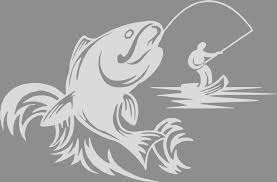 Spolek rybářů Blatce srdečně zve na noční rybářské závody ,které budou v pátek 19.července 2019. Od 19:30 hodin bude zápis účastníků, samotné závody potom začínají od 20 hodin.Těšíme se na vaší účast.